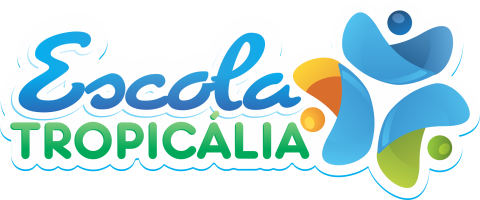 ATIVIDADE EXTRACLASSE 1 – LIQUE AS IMAGENS À VOGAL INICIAL DE CADA PALAVRA: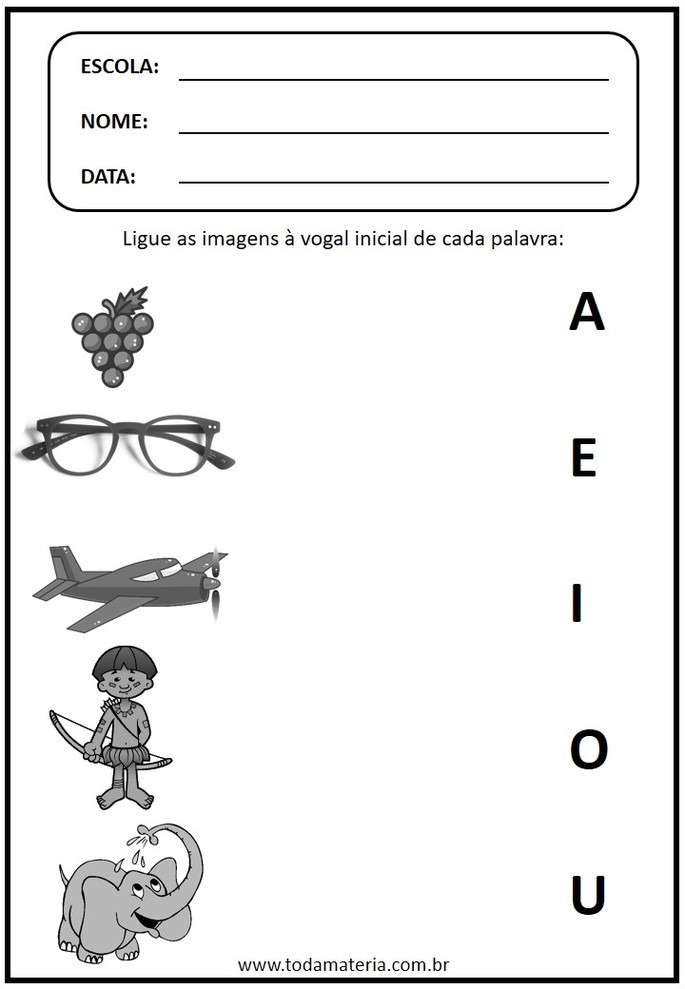 2  - RECORTE EM LIVROS OU REVISTA LETRAS QUE CORRESPONDE SEU NOME E COLE AQUI:	